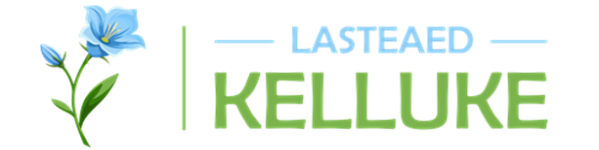 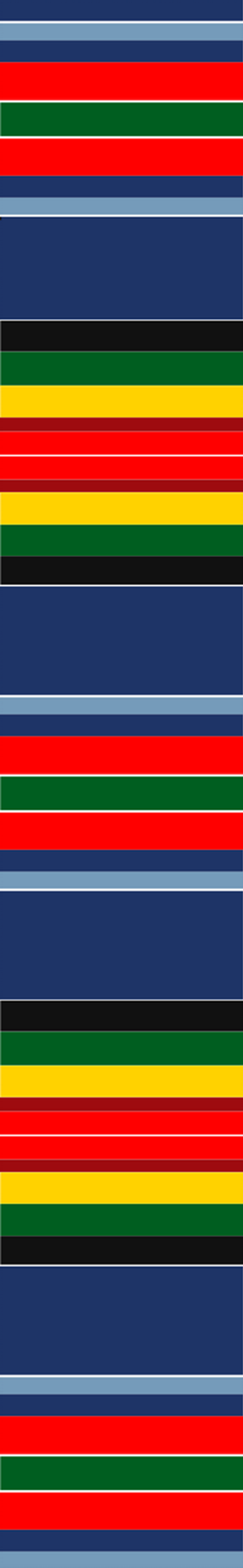 Viru-Nigula valla lasteaed Kelluke asub kolmes majas:Kunda linnas aadressil Koidu 75, 44108 on 8 rühma – 2 sõimerühma, 5 aiarühma ja sobitusrühmViru-Nigula alevikus aadressil Maarja 9, 44001 on 3 rühma – 1 sõimerühm ja 2 aiarühmaAseri alevikus Kooli 2, 43401 on 3 rühma – 1 sõimerühm ja 2 aiarühmaKontaktandmed: Koidu 75 44108 Kunda, e-mail lasteaed.kelluke@kunda.eehttp://lasteaed.kunda.ee, direktor  Tatjana Vallaste tel. 3221259Meie missioon on : Toetada last tema arengus ainulaadseks ennast ja teisi austavaks õnnelikuks iseseisvaks isiksuseks. Meie visioon on: Hea mainega lasteaed, kuhu tulevad rõõmuga nii lapsed kui täiskasvanud.Meie väärtused on: lapsesõbralikkus ja individuaalsuse arvestamine, loovus ja loovad isikud, koostöö lastevanematega, tervis, elukestev õpe, meeskonnatöö ja head suhted, ettevõtlikkus.Lasteaed on avatud 7.00 – 18.00. Vajadusel avatu valverühm kuni 19.00-niLastevanemate osalustasu lasteaia kohamaksumuse katmisel on 21 € kuus ühe lapse kohta. Alates 2018.a toitlustab lasteaeda VIRUMAA KOOLITOIT. Toidupäeva maksumus on Kundas 2.15 € Aseris2.24 € ja Viru-Nigulas2.24 € päev. Lapsed saavad koolipiima ja kooli puuvilja.Lapse lasteaeda tulekul sõlmib lapsevanem lasteaiaga lepingu lapse koha kasutamise kohta ja Virumaa Koolitoit OÜ-ga toitlustamise kohta.Lasteaias tegutseb Beebikool, Esteetika- ja tantsukool, Taekwondo, peotantsuring, inglise keel.Kellukese lasteaia rühmad: Lõokesed, Pääsukesed, Öökullid, Mesimummud, Liblikad, Lepatriinud, Tibud, Jänkud, Siilid, Kiisud, Mõmmid, Muumid, Sipsikud ja Krõllid. Lapse arengu põhikeskkonnaks on kodu, lasteaed on kodu toetuseks.Et koostöö kodu ja lasteaia vahel sujuks hästi, arvestage palun järgmist: Lapsevanem annab isiklikult lapse üle rühma töötajale ning järele tulles võtab lapse vastu rühma töötajalt. Tulles hommikul koos lapsega lasteaeda, varuge piisavalt aega, et saata laps rühma. Vajadusel palun rääkige õpetajale kodustest juhtumistest, mis võivad mõjutada teie lapse päeva(n. halvasti magatud öö, probleemid tervisega), siis suudame paremini mõista teie last. Lapse haigestumisel või puudumisel muudel põhjustel, palun teavitage lasteaeda puudumisele eelneval või esimesel puudumise päeval.Haige laps peaks jääma koju. Palaviku ja halva enesetundega ei jaksa laps lasteaias olla, samuti on oht nakatada teisi. Rühma õpetaja ei anna lapsele vanema poolt kaasa pandud rohtusid, ega luba ka lapsel neid võtta( v.a. erandjuhud). Kui laps vajab erihoolt või tähelepanu,  teavitage sellest kindlast rühmaõpetajat. Palun tooge laps lasteaeda õigeaegselt, see tähendab:kui laps sööb hommikueinet, siis vähemalt viis minutit enne söögi algust.Kui laps ei söö hommikueinet, siis kella üheksaks. Palun teatage, kui lapsele tuleb õhtul järele keegi teine peale ema või isa. Kui lapse toob ja viib lasteaeda mõni teine volitatud isik, siis oleks hea, kui lapsevanem kord nädalas tuleks rühma ja tunneks huvi oma lapse tegemise vastu.Riietus. Laps vajab piisavalt ilmale vastavaid riideid kogu päevaks. Lapsevanem teab, kas laps on külmakartlik või karastatud. Palun tooge laps lasteaeda puhaste ja tervete riietega(k.a jope lukud) ning korrastatud välimusega. Suvel on vajalik õues käimiseks õhuke peakate, mis kaitseb last liigse päikese eest. Sõimelastel ja lastel, kellel esineb voodimärgamist, tuua kappi vahetuspesuÕues mängimiseks on parim  riietus, mille määrdumise korral ei tule probleeme.Mänguasjad. Lasteaeda võib tuua oma mänguasju, kuid mitte liig väikeseid, kalleid ja õrnu.Oma mänguasja kaasa võtmisel kehtib meil põhimõte” ma ei ole kade ja luban  teistel ka mängida”.Õpetaja ei vastuta mänguasja kadumise või katkimineku eest. 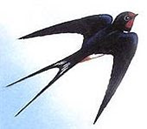 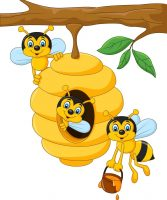 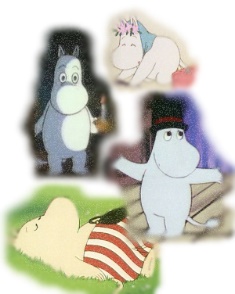 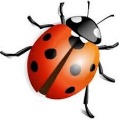 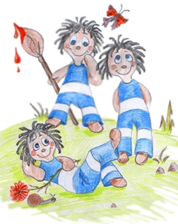 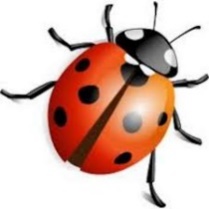 Lasteaiaga harjutamise kuldreeglidOle positiivne! Enne proovipäevi jalutage lasteaiast korduvalt mööda, võimalusel siis, kui lapsed õues mängivad.Võta lasteaed jutuks. Seleta lapsele, et see on tore koht, kust leiab sõpru ja saab palju mängida.Vanema hoiak loeb. Kui sul on endal keeruline toime tulla pisikese eemal viibimisega, siis esmalt tegele oma tunnetega. Laps ei suuda sõimes olekusse hästi suhtuda, kui sina  pisaraid pühid.Tehke koostööd. Sageli läheb isadel lapse lasteaiaga harjutamine libedamalt. Kaaluge peres, kellega võiks lapsel olla kergem prooviaega läbi teha.Sammhaaval. Esimestel proovipäevadel ära jäta last lasteaeda üksi kauemaks, kui tunniks. Esmases harjutamise faasis võiks lapsevanem minna lasteaiast ära kuni pooleks tunniks (õueajal). Harjutamisperioodil  tule lapsele järele enne lõunaund, vajadusel tee nii  paar korda.Hea koostöö lastevanemate ja õpetajate vahel on aluseks laste kohanemisele ning turvatunde tagamisele lasteaias. See omakorda soodustab igati lapse arengut.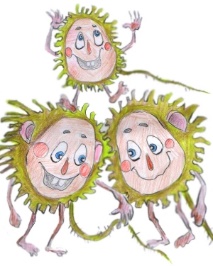 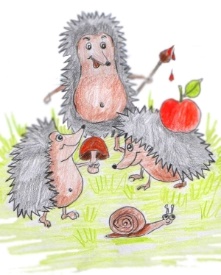 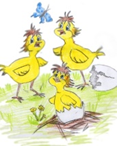 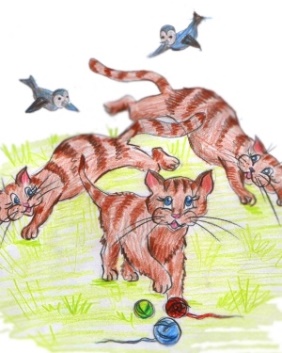 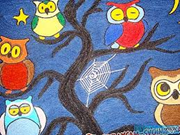 